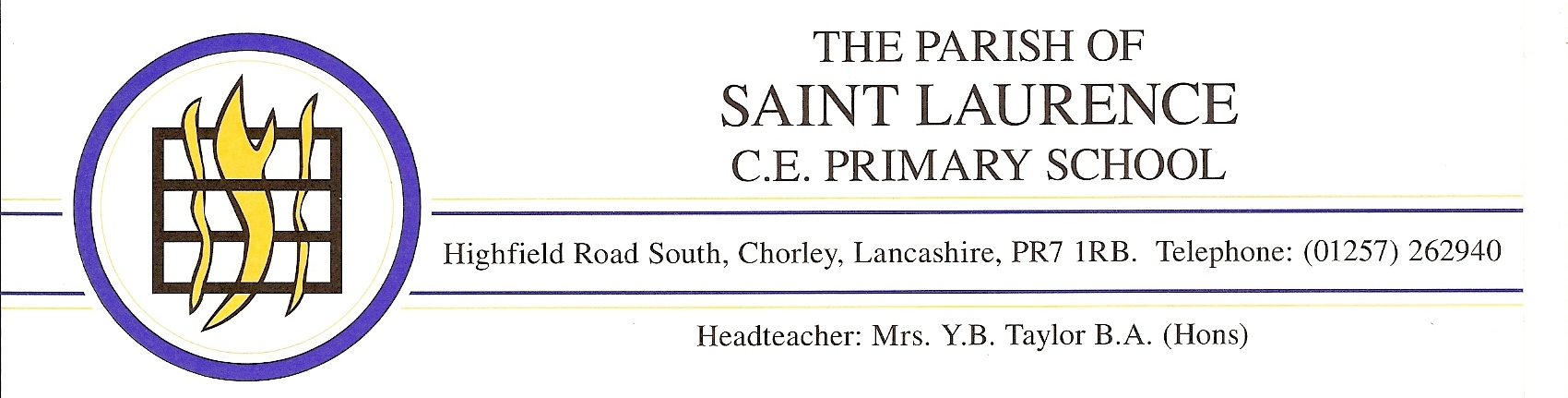 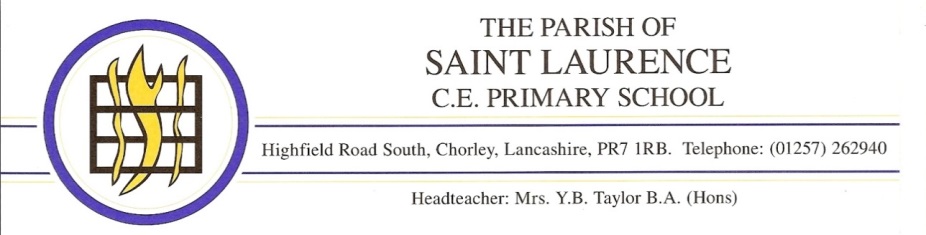 Dear Candidate,Thank you for your interest in the post of Deputy Headteacher at St Laurence’s CE Primary School.  We are looking to appoint an outstanding, passionate and dynamic Deputy Headteacher with exceptional interpersonal skills, from September 2021, who understands how children learn and is eager to share in the leadership and management duties of the school.  We are proud to be part of a caring, welcoming Christian school, where the children are at the heart of everything we do.  We are a one form entry school with 213 pupils on role, situated in the market town of Chorley, in a unique setting adjacent to Astley Park.  We are an aspirational team working hard to drive standards, ensuring all our pupils achieve their maximum potential. This vacancy will provide excellent opportunities for professional development for the successful candidate. The new Deputy Headteacher will be an inspirational and outstanding classroom practitioner.  There will be a teaching commitment associated with the role and they will enthuse the children with their passion for learning and share this passion with all stakeholders.  It is important that they have the leadership qualities that will enable them to work collaboratively to inspire colleagues and further improve our standards of achievement.       St Laurence’s CE Primary School has very strong links with our church.  We look forward to working alongside the new Deputy Headteacher who will support us in leading the school faith community and building upon these important links with the parish and wider community.We have wonderful children with supportive parents and are extremely fortunate in having an active PTFA who work hard to ensure the children have access to wider opportunities.  The Governing Body is knowledgeable, experienced and supportive, and plays a very active role within the life of the school.If you share our vision and believe that you have the necessary skills, drive and enthusiasm to join us, then we invite you to visit our school for yourself.  Please telephone the school office on 01257 262940 to arrange an appointment.  The format of the visits is slightly restricted due to the current situation, however we look forward to showing you around and answering any questions you may have via a Zoom meeting hosted by the headteacher or by telephone.  Yours sincerely             Mrs Emma Marquis                                           Mrs Karen Pemberton                                             Headteacher                                                     Chair of Governors